Základní škola Hranice, Tř.1. máje, příspěvková organizace 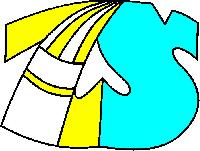 Tř. 1. máje  357, 753 01 Hranice IČO: 49558609Telefonní spojení: 581675411  Fax: 581675436   E-mail: zsmaje@zsmaje.cz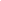 ŽÁDOST O ODKLAD ŠKOLNÍ DOCHÁZKYNa základě ustanovení § 37 odst. 1 č. 561/2004 Sb., o předškolním, základním, středním, vyšším odborném a jiném vzdělávání (školský zákon) a v souladu se zákonem č.500/2004 Sb., správní řád, žádám pro své dítě odklad povinné školní docházky z důvodu nedostatečné tělesné nebo duševní vyspělosti.K této žádosti přikládám, dle školského zákona, jako přílohu obě doporučující posouzení:Doporučení školského poradenského zařízeníDoporučení odborného lékaře nebo klinického psychologa                                                                                               …………………………………... V Hranicích, dne:                                                                  podpis zákonného zástupce dítěteZákladní škola Hranice, Tř.1. máje, příspěvková organizace Tř. 1. máje  357, 753 01 Hranice IČO: 49558609Telefonní spojení: 581675411  Fax: 581675436   E-mail: zsmaje@zsmaje.cz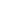 ŽÁDOST O ODKLAD ŠKOLNÍ DOCHÁZKYNa základě ustanovení § 37 odst. 1 č. 561/2004 Sb., o předškolním, základním, středním, vyšším odborném a jiném vzdělávání (školský zákon) a v souladu se zákonem č.500/2004 Sb., správní řád, žádám pro své dítě odklad povinné školní docházky z důvodu nedostatečné tělesné nebo duševní vyspělosti.K této žádosti přikládám, dle školského zákona, jako přílohu obě doporučující posouzení:Doporučení školského poradenského zařízeníDoporučení odborného lékaře nebo klinického psychologa                                                                                               …………………………………... V Hranicích, dne:                                                                  podpis zákonného zástupce dítěteZákonný zástupce dítěte:Jméno a příjmení dítěte:Datum narození:Místo trvalého pobytu:Zákonný zástupce dítěte:Jméno a příjmení dítěte:Datum narození:Místo trvalého pobytu: